Install CNC software--P53Before we install the software,we need to turn off the firewall.(Follow the pictures) Double click  “This PC”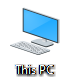 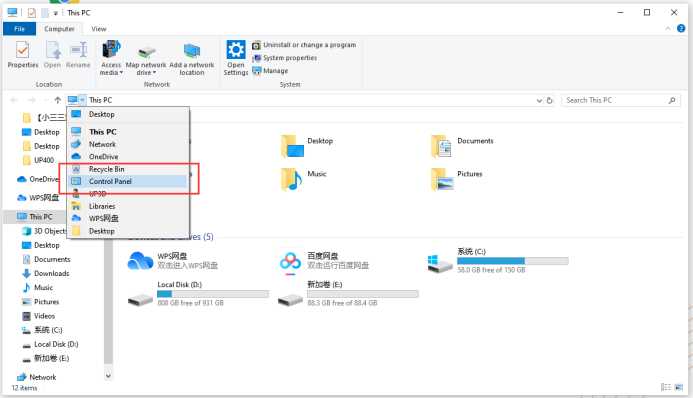 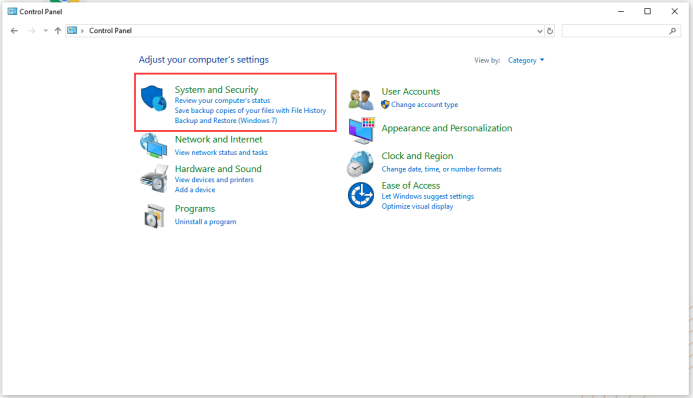 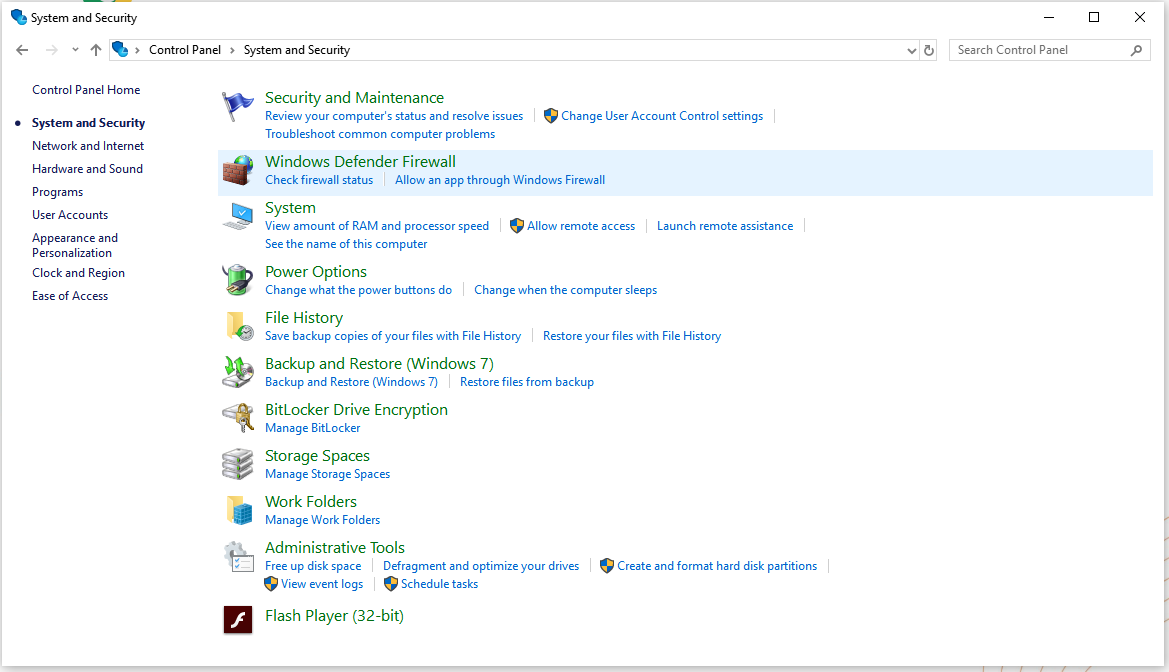 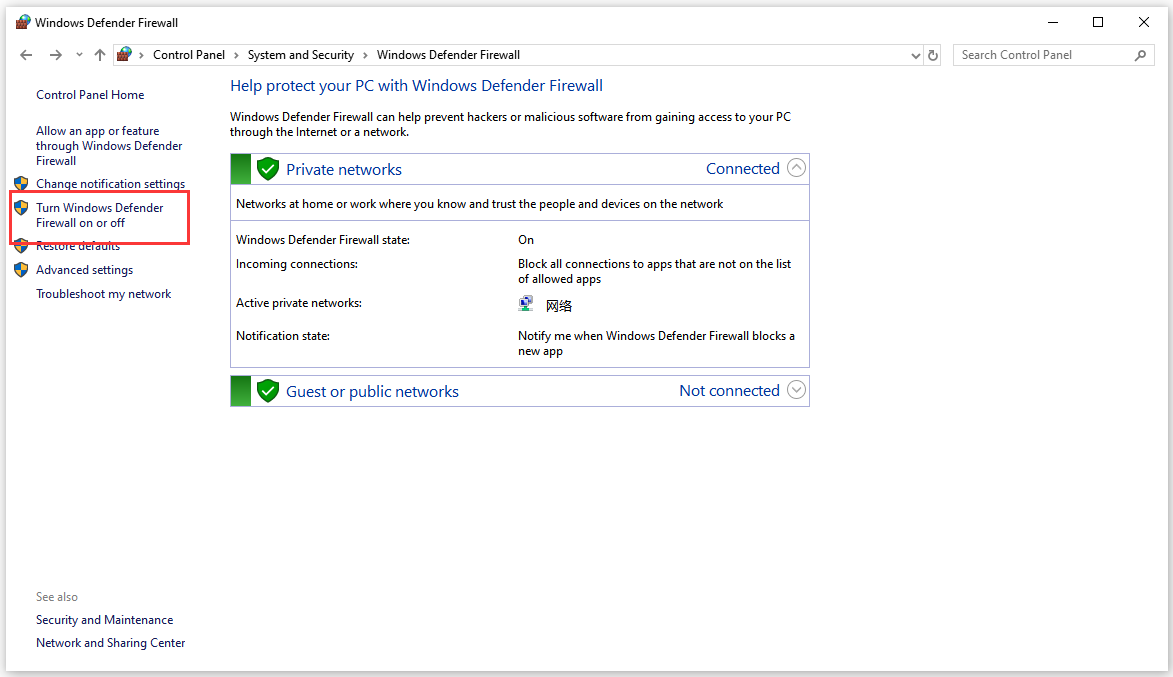 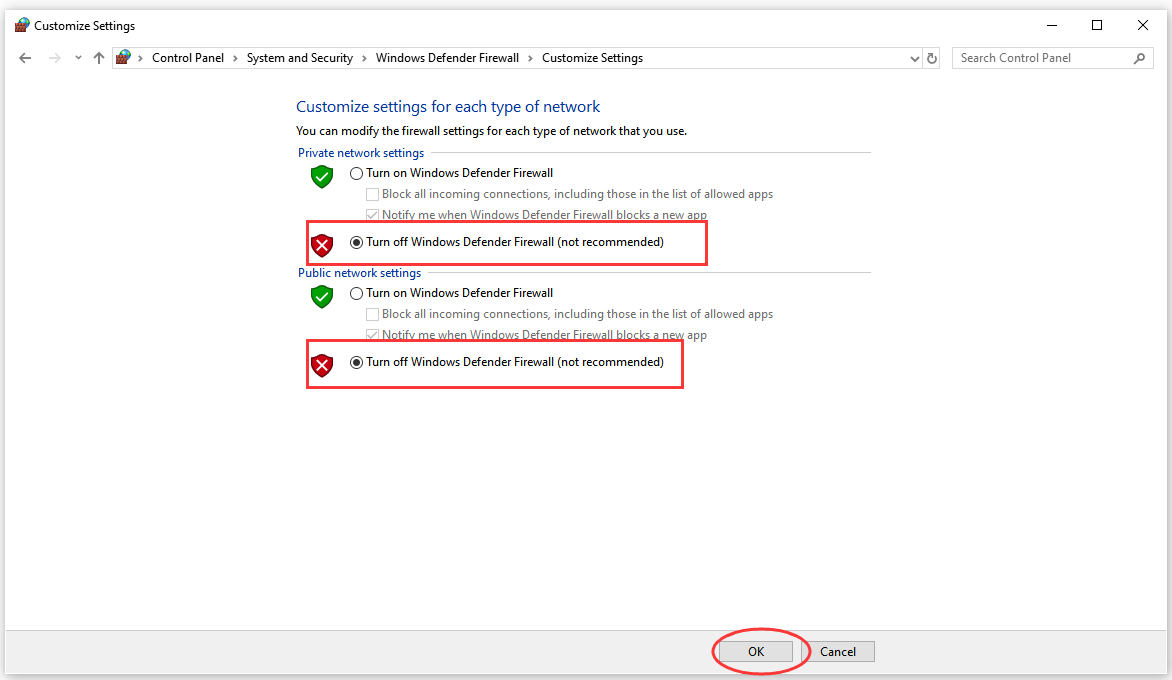 Copy the link and download the software.Click on installation package and run as administrator.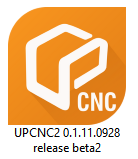 Choose a correct language and click “OK”.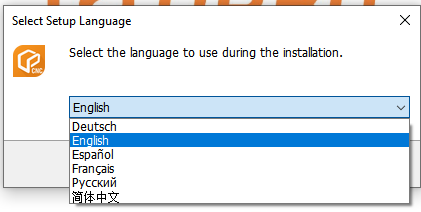 Select the installation path and click“ Next”(It is not recommended to install on C drive).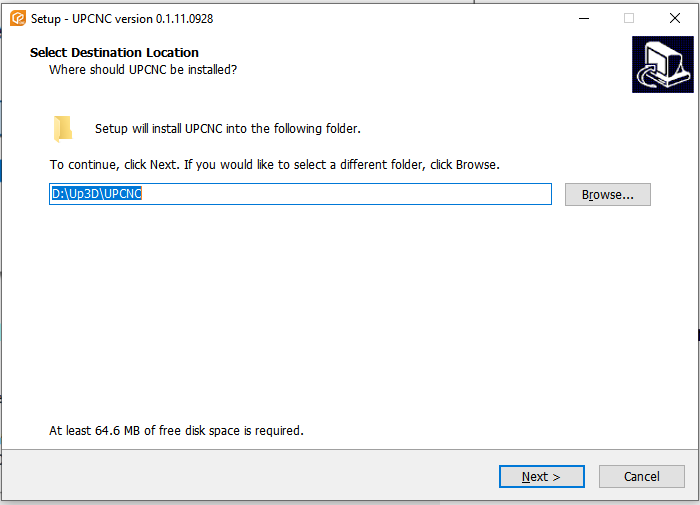 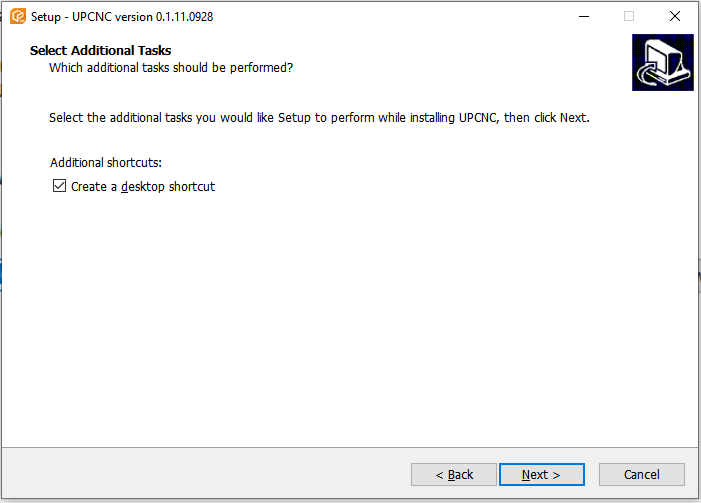 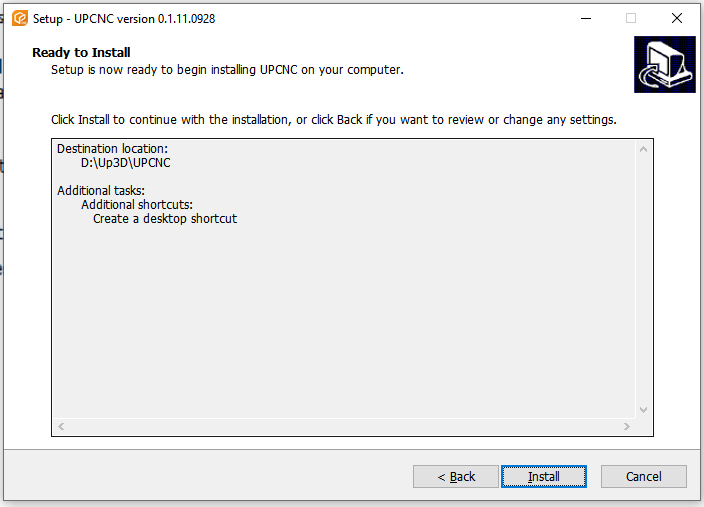 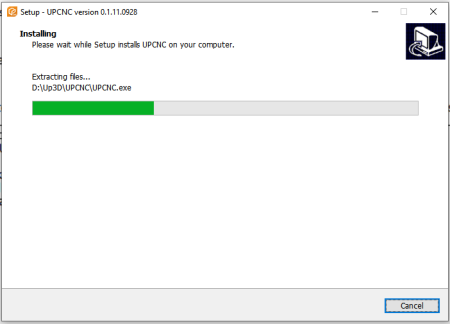 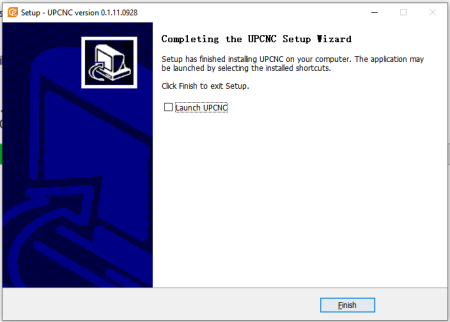 After we install finished,We suggest restarting the computer,then we can see one icon on the desktop.UPCNC:We can control milling machine in this software.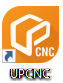 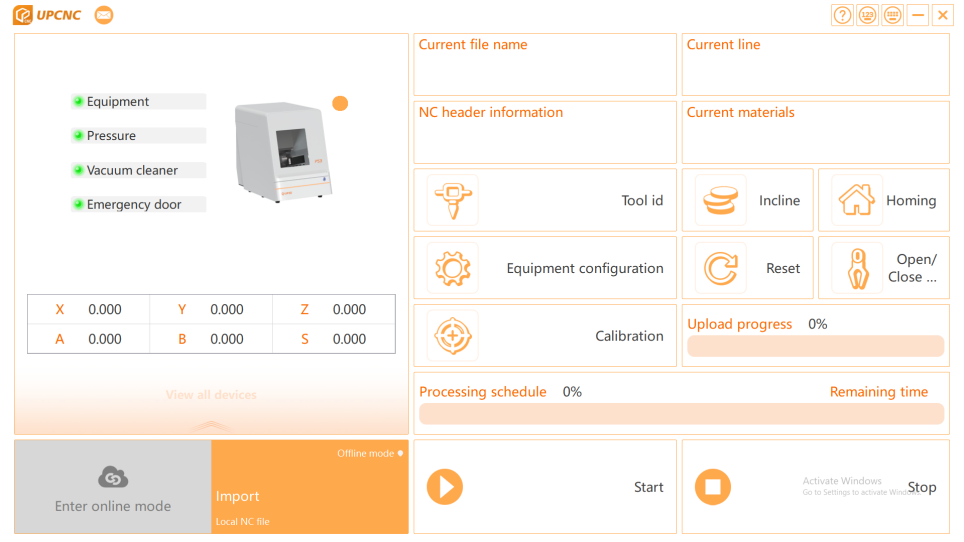 